                          2020-2021 EĞİTİM ÖĞRETİM YILI OCAK AYI AYLIK PLANI DEĞERLER EĞİTİMİ            İNGİLİZCE            İNGİLİZCE            İNGİLİZCEAYIN RENGİAYIN RENGİAYIN RAKAMIAYIN RAKAMIAYIN RAKAMIAYIN TÜRK BÜYÜĞÜAYIN TÜRK BÜYÜĞÜAYIN TÜRK BÜYÜĞÜAYIN ŞEKLİ-REGAİP KANDİLİ AZİM VE ÇALIŞKANLIK-JUNGLE ANİMALS AND SEA ANİMALS -JUNGLE ANİMALS AND SEA ANİMALS -JUNGLE ANİMALS AND SEA ANİMALS MORMOR               6               6               6-PİRİ REİS-PİRİ REİS-PİRİ REİSBEŞGEN   MÜZİK ETKİNLİĞİ   MÜZİK ETKİNLİĞİ   MÜZİK ETKİNLİĞİOYUN ETKİNLİĞİOYUN ETKİNLİĞİOYUN ETKİNLİĞİOYUN ETKİNLİĞİTÜRKÇE DİL ETKİNLİĞİTÜRKÇE DİL ETKİNLİĞİTÜRKÇE DİL ETKİNLİĞİAKIL VE ZEKÂAKIL VE ZEKÂAKIL VE ZEKÂ- ELMA KURDU -TAVŞAN-BAŞ OMUZLAR VE DİZ-YARAMAZ FARECİK-GÜNAYDIN-KIRT KIRT PAT-DİNAZOR TRENİ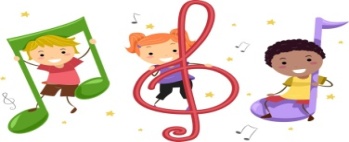 - ELMA KURDU -TAVŞAN-BAŞ OMUZLAR VE DİZ-YARAMAZ FARECİK-GÜNAYDIN-KIRT KIRT PAT-DİNAZOR TRENİ- ELMA KURDU -TAVŞAN-BAŞ OMUZLAR VE DİZ-YARAMAZ FARECİK-GÜNAYDIN-KIRT KIRT PAT-DİNAZOR TRENİ-KEK OYUNU-MISIR PATLATMA OYUNU-YENGEÇ KUMDA DUR OYUNU-HAMSİYİ KOYDUK TA TA TAVAYA OYUNU-MÜZİK ALETLERİ DÜĞÜNE GİTMİŞ-ISINMA OYUNU-BANT TUZAĞI OYUNU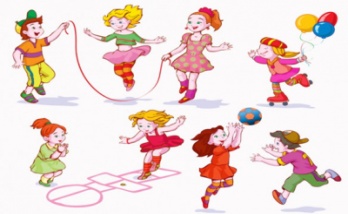 -KEK OYUNU-MISIR PATLATMA OYUNU-YENGEÇ KUMDA DUR OYUNU-HAMSİYİ KOYDUK TA TA TAVAYA OYUNU-MÜZİK ALETLERİ DÜĞÜNE GİTMİŞ-ISINMA OYUNU-BANT TUZAĞI OYUNU-KEK OYUNU-MISIR PATLATMA OYUNU-YENGEÇ KUMDA DUR OYUNU-HAMSİYİ KOYDUK TA TA TAVAYA OYUNU-MÜZİK ALETLERİ DÜĞÜNE GİTMİŞ-ISINMA OYUNU-BANT TUZAĞI OYUNU-KEK OYUNU-MISIR PATLATMA OYUNU-YENGEÇ KUMDA DUR OYUNU-HAMSİYİ KOYDUK TA TA TAVAYA OYUNU-MÜZİK ALETLERİ DÜĞÜNE GİTMİŞ-ISINMA OYUNU-BANT TUZAĞI OYUNU -PARMAK OYUNLARI-MANDALA-GÖLGE EŞLEŞTİRME-HİKÂYE OKUMA-KUKLA OYUNLARI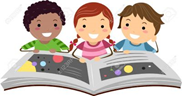  -PARMAK OYUNLARI-MANDALA-GÖLGE EŞLEŞTİRME-HİKÂYE OKUMA-KUKLA OYUNLARI -PARMAK OYUNLARI-MANDALA-GÖLGE EŞLEŞTİRME-HİKÂYE OKUMA-KUKLA OYUNLARI- ZE KARE-YAPBOZ TAHTASI-GÖRSEL ALGI ÇALIŞMASI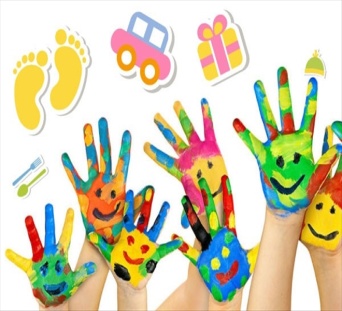 - ZE KARE-YAPBOZ TAHTASI-GÖRSEL ALGI ÇALIŞMASI- ZE KARE-YAPBOZ TAHTASI-GÖRSEL ALGI ÇALIŞMASIFEN VE DOĞA ETKİNLİĞİFEN VE DOĞA ETKİNLİĞİMONTESSORİ ETKİNLİĞİMONTESSORİ ETKİNLİĞİMONTESSORİ ETKİNLİĞİSANAT ETKİNLİĞİSANAT ETKİNLİĞİSANAT ETKİNLİĞİBELİRLİ GÜN VE HAFTALARBELİRLİ GÜN VE HAFTALARBELİRLİ GÜN VE HAFTALARDRAMA ETKİNLİĞİDRAMA ETKİNLİĞİ -SUDA BATMAYAN MANDALİNA DENEYİ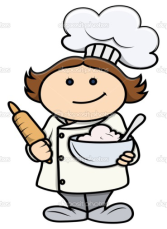 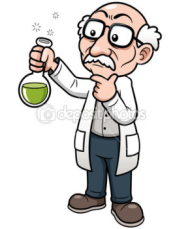  -SUDA BATMAYAN MANDALİNA DENEYİ-ELMA TOPLAMA DUYUSALI-ÇÖP ŞİŞE MAKARNA GEÇİRME-FERMUAR KAPATMA-RENKLERİNE GÖRE MANDALLARINA TAKMA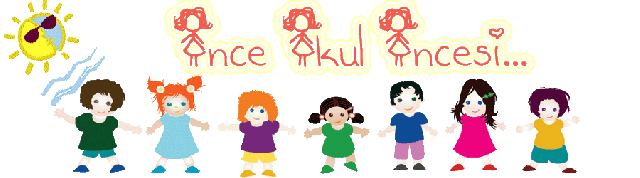 -ELMA TOPLAMA DUYUSALI-ÇÖP ŞİŞE MAKARNA GEÇİRME-FERMUAR KAPATMA-RENKLERİNE GÖRE MANDALLARINA TAKMA-ELMA TOPLAMA DUYUSALI-ÇÖP ŞİŞE MAKARNA GEÇİRME-FERMUAR KAPATMA-RENKLERİNE GÖRE MANDALLARINA TAKMA-KUMBARA YAPIMI-4 RAKAMI KUKLASI YAPIYORUZ-FİL YAPIMI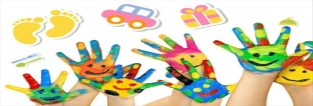 -KUMBARA YAPIMI-4 RAKAMI KUKLASI YAPIYORUZ-FİL YAPIMI-KUMBARA YAPIMI-4 RAKAMI KUKLASI YAPIYORUZ-FİL YAPIMI- SİVİL SAVUNMA GÜNÜ(28 ŞUBAT)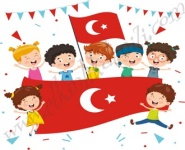 BİLGİNİZE SEVGİLERİMİZLEZEYNEP ÖZYÜREK- SİVİL SAVUNMA GÜNÜ(28 ŞUBAT)BİLGİNİZE SEVGİLERİMİZLEZEYNEP ÖZYÜREK- SİVİL SAVUNMA GÜNÜ(28 ŞUBAT)BİLGİNİZE SEVGİLERİMİZLEZEYNEP ÖZYÜREK-KARINCA DRAMASI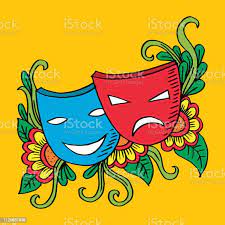 -KARINCA DRAMASIDEĞERLİ VELİMİZ;PAZARTESİ GÜNÜ KİTAP GÜNÜDÜR.( Çocuklarımızın yaş düzeyine uygun evden getirdikleri kitaplar okunacaktır.)PERŞEMBE GÜNLERİMİZ, SAĞLIKLI YİYECEK PAYLAŞIM GÜNÜDÜR.(KURUYEMİŞ VEYA MEYVE)          -BU AY UZAYA YOLCULUK PARTİSİ OLACAKTIR  *BU AY GEZİMİZDE TİYATROYA GİDİLECEKTİR.-                                                                                                                                                                                                                     BİLGİLENİRİZE, SEVGİLERİMLE	EMİNE DİNÇ                          DEĞERLİ VELİMİZ;PAZARTESİ GÜNÜ KİTAP GÜNÜDÜR.( Çocuklarımızın yaş düzeyine uygun evden getirdikleri kitaplar okunacaktır.)PERŞEMBE GÜNLERİMİZ, SAĞLIKLI YİYECEK PAYLAŞIM GÜNÜDÜR.(KURUYEMİŞ VEYA MEYVE)          -BU AY UZAYA YOLCULUK PARTİSİ OLACAKTIR  *BU AY GEZİMİZDE TİYATROYA GİDİLECEKTİR.-                                                                                                                                                                                                                     BİLGİLENİRİZE, SEVGİLERİMLE	EMİNE DİNÇ                          DEĞERLİ VELİMİZ;PAZARTESİ GÜNÜ KİTAP GÜNÜDÜR.( Çocuklarımızın yaş düzeyine uygun evden getirdikleri kitaplar okunacaktır.)PERŞEMBE GÜNLERİMİZ, SAĞLIKLI YİYECEK PAYLAŞIM GÜNÜDÜR.(KURUYEMİŞ VEYA MEYVE)          -BU AY UZAYA YOLCULUK PARTİSİ OLACAKTIR  *BU AY GEZİMİZDE TİYATROYA GİDİLECEKTİR.-                                                                                                                                                                                                                     BİLGİLENİRİZE, SEVGİLERİMLE	EMİNE DİNÇ                          DEĞERLİ VELİMİZ;PAZARTESİ GÜNÜ KİTAP GÜNÜDÜR.( Çocuklarımızın yaş düzeyine uygun evden getirdikleri kitaplar okunacaktır.)PERŞEMBE GÜNLERİMİZ, SAĞLIKLI YİYECEK PAYLAŞIM GÜNÜDÜR.(KURUYEMİŞ VEYA MEYVE)          -BU AY UZAYA YOLCULUK PARTİSİ OLACAKTIR  *BU AY GEZİMİZDE TİYATROYA GİDİLECEKTİR.-                                                                                                                                                                                                                     BİLGİLENİRİZE, SEVGİLERİMLE	EMİNE DİNÇ                          DEĞERLİ VELİMİZ;PAZARTESİ GÜNÜ KİTAP GÜNÜDÜR.( Çocuklarımızın yaş düzeyine uygun evden getirdikleri kitaplar okunacaktır.)PERŞEMBE GÜNLERİMİZ, SAĞLIKLI YİYECEK PAYLAŞIM GÜNÜDÜR.(KURUYEMİŞ VEYA MEYVE)          -BU AY UZAYA YOLCULUK PARTİSİ OLACAKTIR  *BU AY GEZİMİZDE TİYATROYA GİDİLECEKTİR.-                                                                                                                                                                                                                     BİLGİLENİRİZE, SEVGİLERİMLE	EMİNE DİNÇ                          DEĞERLİ VELİMİZ;PAZARTESİ GÜNÜ KİTAP GÜNÜDÜR.( Çocuklarımızın yaş düzeyine uygun evden getirdikleri kitaplar okunacaktır.)PERŞEMBE GÜNLERİMİZ, SAĞLIKLI YİYECEK PAYLAŞIM GÜNÜDÜR.(KURUYEMİŞ VEYA MEYVE)          -BU AY UZAYA YOLCULUK PARTİSİ OLACAKTIR  *BU AY GEZİMİZDE TİYATROYA GİDİLECEKTİR.-                                                                                                                                                                                                                     BİLGİLENİRİZE, SEVGİLERİMLE	EMİNE DİNÇ                          DEĞERLİ VELİMİZ;PAZARTESİ GÜNÜ KİTAP GÜNÜDÜR.( Çocuklarımızın yaş düzeyine uygun evden getirdikleri kitaplar okunacaktır.)PERŞEMBE GÜNLERİMİZ, SAĞLIKLI YİYECEK PAYLAŞIM GÜNÜDÜR.(KURUYEMİŞ VEYA MEYVE)          -BU AY UZAYA YOLCULUK PARTİSİ OLACAKTIR  *BU AY GEZİMİZDE TİYATROYA GİDİLECEKTİR.-                                                                                                                                                                                                                     BİLGİLENİRİZE, SEVGİLERİMLE	EMİNE DİNÇ                          DEĞERLİ VELİMİZ;PAZARTESİ GÜNÜ KİTAP GÜNÜDÜR.( Çocuklarımızın yaş düzeyine uygun evden getirdikleri kitaplar okunacaktır.)PERŞEMBE GÜNLERİMİZ, SAĞLIKLI YİYECEK PAYLAŞIM GÜNÜDÜR.(KURUYEMİŞ VEYA MEYVE)          -BU AY UZAYA YOLCULUK PARTİSİ OLACAKTIR  *BU AY GEZİMİZDE TİYATROYA GİDİLECEKTİR.-                                                                                                                                                                                                                     BİLGİLENİRİZE, SEVGİLERİMLE	EMİNE DİNÇ                          DEĞERLİ VELİMİZ;PAZARTESİ GÜNÜ KİTAP GÜNÜDÜR.( Çocuklarımızın yaş düzeyine uygun evden getirdikleri kitaplar okunacaktır.)PERŞEMBE GÜNLERİMİZ, SAĞLIKLI YİYECEK PAYLAŞIM GÜNÜDÜR.(KURUYEMİŞ VEYA MEYVE)          -BU AY UZAYA YOLCULUK PARTİSİ OLACAKTIR  *BU AY GEZİMİZDE TİYATROYA GİDİLECEKTİR.-                                                                                                                                                                                                                     BİLGİLENİRİZE, SEVGİLERİMLE	EMİNE DİNÇ                          DEĞERLİ VELİMİZ;PAZARTESİ GÜNÜ KİTAP GÜNÜDÜR.( Çocuklarımızın yaş düzeyine uygun evden getirdikleri kitaplar okunacaktır.)PERŞEMBE GÜNLERİMİZ, SAĞLIKLI YİYECEK PAYLAŞIM GÜNÜDÜR.(KURUYEMİŞ VEYA MEYVE)          -BU AY UZAYA YOLCULUK PARTİSİ OLACAKTIR  *BU AY GEZİMİZDE TİYATROYA GİDİLECEKTİR.-                                                                                                                                                                                                                     BİLGİLENİRİZE, SEVGİLERİMLE	EMİNE DİNÇ                          DEĞERLİ VELİMİZ;PAZARTESİ GÜNÜ KİTAP GÜNÜDÜR.( Çocuklarımızın yaş düzeyine uygun evden getirdikleri kitaplar okunacaktır.)PERŞEMBE GÜNLERİMİZ, SAĞLIKLI YİYECEK PAYLAŞIM GÜNÜDÜR.(KURUYEMİŞ VEYA MEYVE)          -BU AY UZAYA YOLCULUK PARTİSİ OLACAKTIR  *BU AY GEZİMİZDE TİYATROYA GİDİLECEKTİR.-                                                                                                                                                                                                                     BİLGİLENİRİZE, SEVGİLERİMLE	EMİNE DİNÇ                          DEĞERLİ VELİMİZ;PAZARTESİ GÜNÜ KİTAP GÜNÜDÜR.( Çocuklarımızın yaş düzeyine uygun evden getirdikleri kitaplar okunacaktır.)PERŞEMBE GÜNLERİMİZ, SAĞLIKLI YİYECEK PAYLAŞIM GÜNÜDÜR.(KURUYEMİŞ VEYA MEYVE)          -BU AY UZAYA YOLCULUK PARTİSİ OLACAKTIR  *BU AY GEZİMİZDE TİYATROYA GİDİLECEKTİR.-                                                                                                                                                                                                                     BİLGİLENİRİZE, SEVGİLERİMLE	EMİNE DİNÇ                          DEĞERLİ VELİMİZ;PAZARTESİ GÜNÜ KİTAP GÜNÜDÜR.( Çocuklarımızın yaş düzeyine uygun evden getirdikleri kitaplar okunacaktır.)PERŞEMBE GÜNLERİMİZ, SAĞLIKLI YİYECEK PAYLAŞIM GÜNÜDÜR.(KURUYEMİŞ VEYA MEYVE)          -BU AY UZAYA YOLCULUK PARTİSİ OLACAKTIR  *BU AY GEZİMİZDE TİYATROYA GİDİLECEKTİR.-                                                                                                                                                                                                                     BİLGİLENİRİZE, SEVGİLERİMLE	EMİNE DİNÇ                          